DEMANDE DE BOURSE ECOLE DE MUSIQUE TARNOS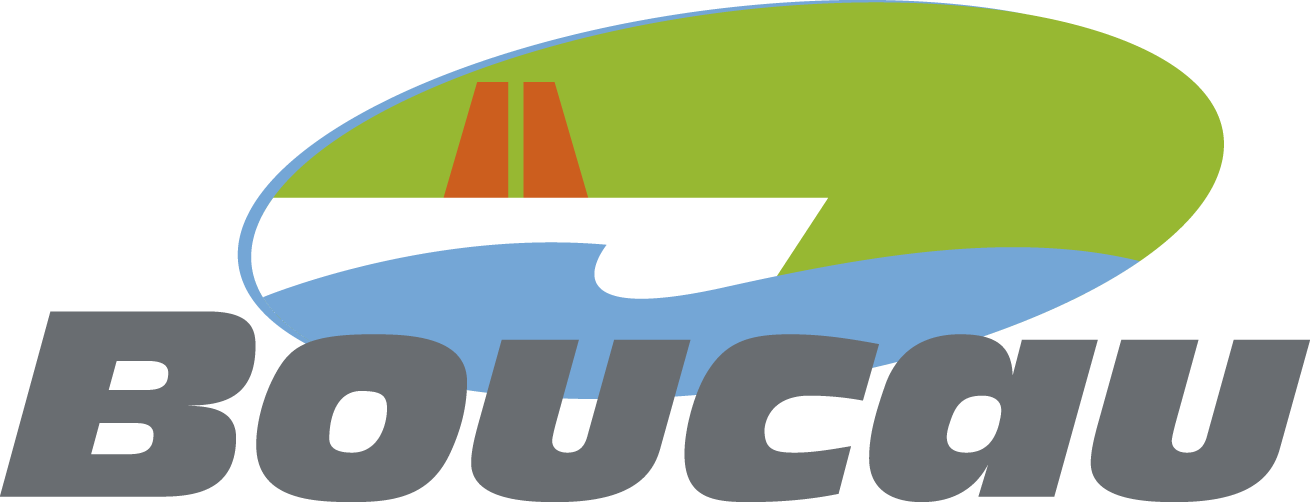 ANNEE SCOLAIRE 2022- 2023     Versement de la bourse avant fin décembre 20221-NOM DE L’ENFANT  				:PRENOM						:DATE ET LIEU DE NAISSANCE				:INSTRUMENT PRATIQUÉ	*			:		2-NOM DE L’ENFANT  				:PRENOM						:DATE ET LIEU DE NAISSANCE				:INSTRUMENT PRATIQUÉ	*			:3-NOM DE L’ENFANT  				:PRENOM						:DATE ET LIEU DE NAISSANCE				:INSTRUMENT PRATIQUÉ	*			:NOM ET PRENOM DU PERE				:NOM ET PRENOM DE LA MERE				:ADRESSE                                           :N° DE TELEPHONE 					:COURRIEL						:NOMBRE DE PERSONNES VIVANT AU FOYER		:RESSOURCES DE LA FAMILLECalcul du Quotient familial : Revenu Imposable (à relever sur avis d’imposition) / Nombre de personnes vivant au foyer				Bourse Ecole de MusiqueQuotient familial			1 enfant	2 enfants	3 enfants< 6 707 €			        162 €		262 €		325 €De   6 708    à   8 564 €		 157 €		246 €		304 €De   8 565    à  10 463 €		 131 €		204 €		252 €De  10 464    à  13 081 €	          99 €		152 €		189 €De  13 082    à  14 399 €		   73 €	110 €		136 €> 14 400 €  		  	          57 €		 84 €		105 €QUOTIENT FAMILIAL > à    14 400 €	:			OUI		NON	Fait à BOUCAU le,									Signature,*La demande de bourse ne concerne pas l’Eveil MusicalDOSSIER A DEPOSER AVANT LE 1er DECEMBRE 2022 AU SERVICE FINANCIERPIECES A JOINDRE :- Attestation de paiement de la cotisation - Avis d’imposition 2022 (revenus de l’année 2021)***Si votre quotient familial est > à 14 400 € il n’est pas nécessaire de fournir l’avis d’imposition- Relevé d’Identité Bancaire, Postal ou Caisse d’Epargne 